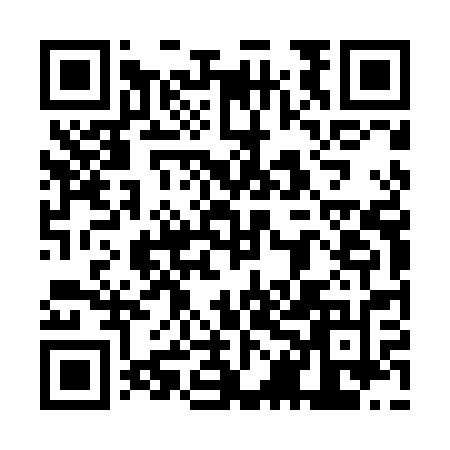 Ramadan times for Kalety, PolandMon 11 Mar 2024 - Wed 10 Apr 2024High Latitude Method: Angle Based RulePrayer Calculation Method: Muslim World LeagueAsar Calculation Method: HanafiPrayer times provided by https://www.salahtimes.comDateDayFajrSuhurSunriseDhuhrAsrIftarMaghribIsha11Mon4:174:176:0611:543:495:435:437:2612Tue4:154:156:0411:543:505:455:457:2813Wed4:124:126:0211:543:525:475:477:3014Thu4:104:106:0011:533:535:485:487:3215Fri4:084:085:5811:533:545:505:507:3316Sat4:054:055:5511:533:565:525:527:3517Sun4:034:035:5311:533:575:535:537:3718Mon4:004:005:5111:523:585:555:557:3919Tue3:583:585:4911:524:005:565:567:4120Wed3:553:555:4611:524:015:585:587:4321Thu3:533:535:4411:514:026:006:007:4422Fri3:503:505:4211:514:036:016:017:4623Sat3:483:485:4011:514:056:036:037:4824Sun3:453:455:3811:514:066:056:057:5025Mon3:433:435:3511:504:076:066:067:5226Tue3:403:405:3311:504:086:086:087:5427Wed3:373:375:3111:504:106:096:097:5628Thu3:353:355:2911:494:116:116:117:5829Fri3:323:325:2611:494:126:136:138:0030Sat3:293:295:2411:494:136:146:148:0231Sun4:274:276:2212:485:147:167:169:041Mon4:244:246:2012:485:167:177:179:062Tue4:214:216:1812:485:177:197:199:083Wed4:194:196:1512:485:187:217:219:104Thu4:164:166:1312:475:197:227:229:125Fri4:134:136:1112:475:207:247:249:156Sat4:104:106:0912:475:217:257:259:177Sun4:084:086:0712:465:237:277:279:198Mon4:054:056:0512:465:247:297:299:219Tue4:024:026:0212:465:257:307:309:2310Wed3:593:596:0012:465:267:327:329:26